Union particulière pour le dépôt international des dessins et modèles industriels (Union de La Haye)AssembléeTrente-septième session (21e session ordinaire)Genève, 2 – 11 octobre 2017Rapportadopté par l’assembléeL’assemblée avait à examiner les points suivants de l’ordre du jour unifié (document A/57/1) : 1, 2, 3, 4, 5, 6, 10, 12, 30 et 31.Le rapport sur ces points figure dans le rapport général (document A/57/12).M. Oliver Hall Allen (Union européenne) a été élu président de l’assemblée;  M. Jung Dae Soon (République de Corée) et M. Lamine Ka Mbaye (Sénégal) ont été élus vice-présidents.[Fin du document]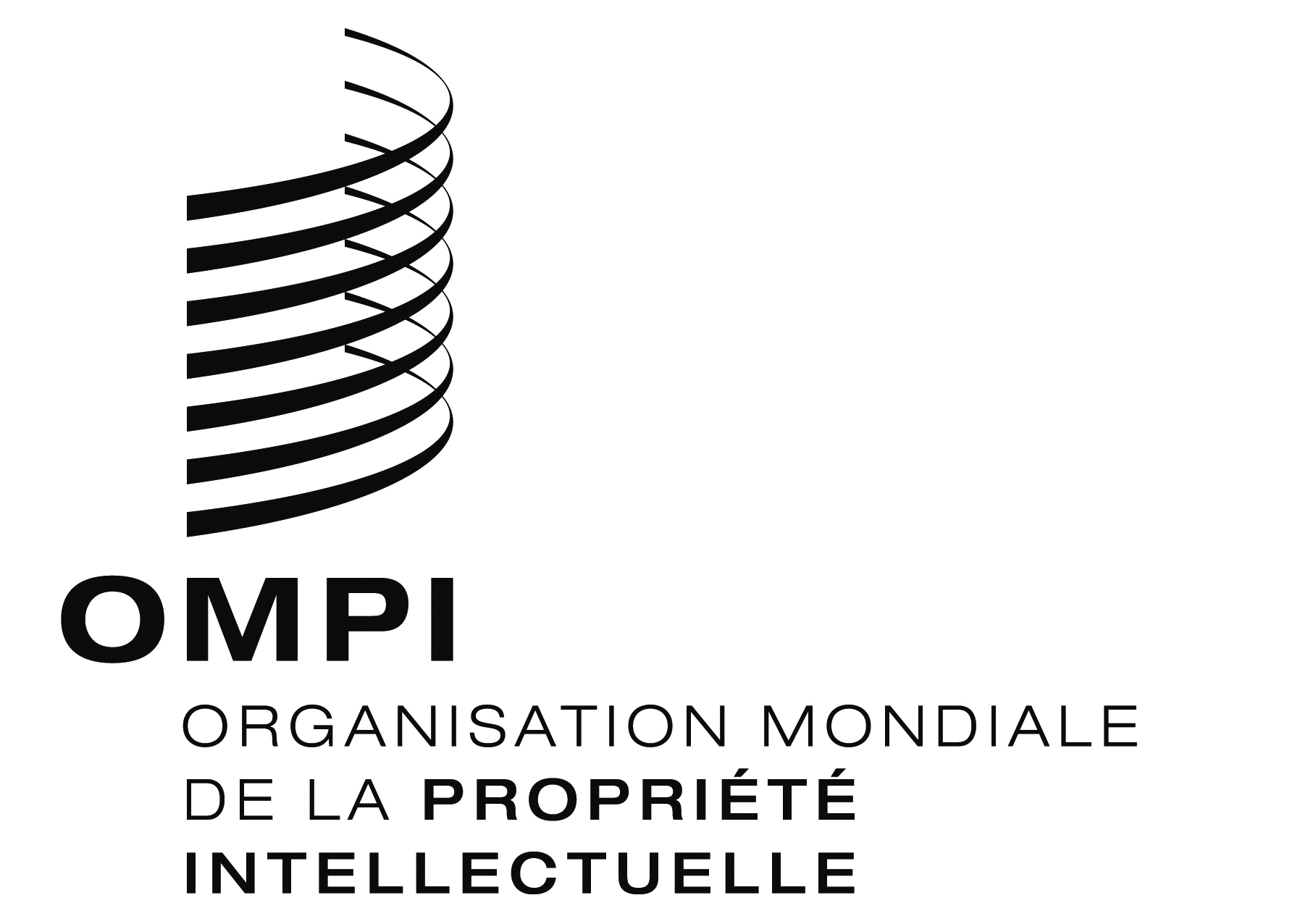 FH/A/37/1H/A/37/1H/A/37/1ORIGINAL : anglaisORIGINAL : anglaisORIGINAL : anglaisDATE : 14 décembre 2017DATE : 14 décembre 2017DATE : 14 décembre 2017